Бушуйская основная школа- филиал муниципального  бюджетного общеобразовательного учреждения «Кириковская средняя школа»РАБОЧАЯ ПРОГРАММАпо предмету «Изобразительное искусство» для учащихся 4 класса Бушуйская основная школа-филиал муниципального бюджетного общеобразовательного учреждения «Кириковская средняя школа»Составил: Мухамедрахимова Маргарита Шамилевна2019-2020 учебный годПояснительная записка.Настоящая рабочая программа составлена на основании основнойобразовательной программы начального общего образования Бушуйская основная школа-филиал муниципального бюджетного общеобразовательного учреждения «Кириковская средняя школа» № 71-од от 07.03.2019,учебного плана Бушуйская основная школа-филиал муниципального бюджетного общеобразовательного учреждения «Кириковская средняя  школа» (1-4 класс) на 2019-2020 учебный год, учебника Изобразительное искусство. Искусство вокруг нас. 4 класс: учеб. Для общеобразовательных учреждений/ Л.А. Неменская. – М.: «Просвещение» 2013, рекомендовано  Министерством образования и науки РФ, положения о рабочей программе педагога  Бушуйская основная школа-филиал муниципального бюджетного общеобразовательного учреждения «Кириковская средняя  школа» реализующего предметы, курсы и дисциплины общего образования от 30 мая 2019 года.Рабочая программа реализует следующие цели и задачи обучения:- воспитание эстетических чувств, интереса к изобразительному искусству; обогащение нравственного опыта, представлений о добре и зле; воспитание нравственных чувств, уважение к культуре  народов многонациональной России и других стран;- развитие воображения, желания  и  умения подходить к любой своей деятельности творчески; способности к восприятию искусства  и окружающего мира; умений и навыков сотрудничества в художественной деятельности;- освоение первоначальных знаний о пластических искусствах: изобразительных, декоративно-прикладных, архитектуре и дизайне – их роли в жизни человека и общества;- овладение элементарной художественной грамотой; формирование художественного кругозора и приобретение опыта работы в различных видах художественно-творческой деятельности, разными художественными материалами; совершенствование эстетического вкуса.Задачи:- совершенствование эмоционально-образного восприятия произведений искусства и окружающего мира;- развитие способности видеть проявление художественной культуры в реальной жизни (музеи, архитектура, дизайн, скульптура и др.);- формирование навыков работы с различными художественными материалами.         Согласно программе, на изучение изобразительного искусства в 4 классе отводится 34 часа (34 учебные недели). Исходя из учебного плана Кириковской средней школы на изучение курса «Изобразительное искусство» отведено 1 час в неделю. Промежуточная аттестация проводится с 04.05.2020 по 25.05.2020 г. в форме инсценирования сказки.2. Планируемые результаты освоения предмета.    В результате изучения курса «Изобразительное искусство» в начальной школе должны быть достигнуты определенные результаты.    Личностные результаты отражаются в индивидуальных качественных свойствах учащихся, которые они должны приобрести в процессе освоения учебного предмета по программе «Изобразительное искусство»:- чувство гордости за культуру и искусство Родины, своего народа;- уважительное отношение к культуре и искусству других народов нашей страны и мира в целом;- понимание особой роли культуры и искусства в жизни общества и каждого отдельного человека;- сформированность эстетических чувств, художественно-творческого мышления, наблюдательности и фантазии;- сформированность эстетических потребностей (потребностей в общении с искусством, природой, потребностей в творческом отношении к окружающему миру, потребностей в самостоятельной практической творческой деятельности), ценностей и чувств;- развитие этических чувств, доброжелательности и эмоционально-нравственной отзывчивости, понимания и сопереживания чувствам других людей;- овладение навыками коллективной деятельности в процессе совместной творческой работы в команде одноклассников под руководством учителя;- умение сотрудничать с товарищами в процессе совместной деятельности, соотносить свою часть работы с общим замыслом;- умение обсуждать и анализировать собственную художественную деятельность и работу одноклассников с позиций творческих задач данной темы, с точки зрения содержания и средств его выражения.Метапредметные результаты характеризуют уровень сформированности универсальных способностей учащихся, проявляющихся в познавательной и практической творческой деятельности:- освоение способов решения проблем творческого и поискового характера;- овладение умением творческого видения с позиций художника, т. е. умением сравнивать, анализировать, выделять главное, обобщать;- формирование умения понимать причины успеха/неуспеха учебной деятельности и способности конструктивно действовать даже в ситуациях неуспеха;- освоение начальных форм познавательной и личностной рефлексии;- овладение логическими действиями сравнения, анализа, синтеза, обобщения, классификации по родовидовым признакам;- овладение умением вести диалог, распределять функции и роли в процессе выполнения коллективной творческой работы;- использование средств информационных технологий для решения различных учебно-творческих задач в процессе поиска дополнительного изобразительного материала, выполнение творческих проектов, отдельных упражнений по живописи, графике, моделированию и т.д.;- умение планировать и грамотно осуществлять учебные действия в соответствии с поставленной задачей, находить варианты решения различных художественно-творческих задач;- умение рационально строить самостоятельную творческую деятельность, умение организовать место занятий;- осознанное стремление к освоению новых знаний и умений, к достижению более высоких и оригинальных творческих результатов.    Предметные результаты характеризуют опыт учащихся в художественно-творческой деятельности, который приобретается и закрепляется в процессе освоения учебного предмета:- сформированность первоначальных представлений о роли изобразительного искусства в жизни человека, его роли в духовно-нравственном развитии человека;-тсформированность основ художественной культуры, в том числе на материале художественной культуры родного края, эстетического отношения к миру; понимание красоты как ценности, потребности в художественном творчестве и в общении с искусством;- овладение практическими умениями и навыками в восприятии, анализе и оценке произведений искусства;- овладение элементарными практическими умениями и навыками в различных видах художественной деятельности (рисунке, живописи, скульптуре, художественном конструировании), а также в специфических формах художественной деятельности, базирующихся на ИКТ (цифровая фотография, видеозапись, элементы мультипликации и пр.);- знание видов художественной деятельности: изобразительной (живопись, графика, скульптура), конструктивной (дизайн и архитектура), декоративной (народные и прикладные виды искусства);- знание основных видов и жанров пространственно-визуальных искусств;- понимание образной природы искусства;- эстетическая оценка явлений природы, событий окружающего мира;- применение художественных умений, знаний и представлений в процессе выполнения художественно-творческих работ;- способность узнавать, воспринимать, описывать и эмоционально оценивать несколько великих произведений русского и мирового искусства;- умение обсуждать и анализировать произведения искусства, выражая суждения о содержании, сюжетах и выразительных средствах;- усвоение названий ведущих художественных музеев России и художественных музеев своего региона;- умение видеть проявления визуально-пространственных искусств в окружающей жизни: в доме, на улице, в театре, на празднике;- способность использовать в художественно-творческой деятельности различные художественные материалы и художественные техники;- способность передавать в художественно-творческой деятельности характер, эмоциональные состояния и свое отношение к природе, человеку, обществу;- умение компоновать на плоскости листа и в объеме задуманный художественный образ;- освоение умений применять в художественно-творческой деятельности основы цветоведения, основы графической грамоты;- овладение навыками моделирования из бумаги, лепки из пластилина, навыками изображения средствами аппликации и коллажа;- умение характеризовать и эстетически оценивать разнообразие и красоту природы различных регионов нашей страны;-умение рассуждать о многообразии представлений о красоте у народов мира, способности человека в самых разных природных условиях создавать свою самобытную художественную культуру;- изображение в творческих работах особенностей художественной культуры разных (знакомых по урокам) народов, передача особенностей понимания ими красоты природы, человека, народных традиций;- способность эстетически, эмоционально воспринимать красоту городов, сохранивших исторический облик, — свидетелей нашей истории;- умение приводить примеры произведений искусства, выражающих красоту мудрости и богатой духовной жизни, красоту внутреннего мира человека3.Содержание учебного предмета4. Тематическое планирование с указанием количества часов на основание каждой темы5. Список литературы, используемой при оформлении рабочей программы1.Изобразительное искусство. Рабочие программы. Предметная линия учебников под редакцией Б. М. Неменского. 1—4 классы : пособие для учителей общеобразоват. организаций / [Б. М. Неменский, Л. А. Неменская, Н. А. Горяева и др.] ; под ред. Б. М. Неменского. — М. : Просвещение, 20152.Изобразительное искусство. Учебник 4 класс.   М.: Просвещение, 2012Планируемые  результаты освоения учебного предметаЛичностные результаты:-чувство гордости за культуру и искусство Родины, своего народа-уважительное отношение к культуре и искусству других народов нашей страны и мира в целом-понимание особой роли культуры и искусства в жизни общества и каждого отдельного человека-сформированность эстетических чувств, художественно-творческого мышления, наблюдательности и фантазии- сформированность эстетических потребностей (потребностей в общении с искусством, природой, потребностей в творческом отношении к окружающему миру, в самостоятельной практической творческой деятельности), ценностей и чувств-развитие этических чувств, доброжелательности и эмоционально-нравственной отзывчивости, понимания и сопереживания чувствам других людей-овладение навыками коллективной деятельности в процессе совместной творческой  работы в команде одноклассников под руководством учителя-умение сотрудничества с  товарищами в процессе совместной деятельности, соотносить свою часть работы с общим замыслом-умение обсуждать и анализировать собственную художественную деятельность и работу одноклассников с позиции творческих задач данной темы, с точки зрения содержания и средств его выражения.Метапредметные результаты:-освоение способов решения проблем творческого и поискового характера-овладение умением творческого видения с позиции художника, т.е. умением сравнивать, анализировать выделять главное, обобщать-формирование умения понимать причины успеха/неуспеха в учебной деятельности и способности конструктивно действовать даже в случае неуспеха-освоение начальных форм познавательной и личностной рефлексии-овладение логическими действиями сравнения, анализа, синтеза, обобщения, классификации по родовидовым признакам- овладение умением вести диалог, распределять функции и роли в процессе выполнения коллективной творческой работы-использование средств информационных технологий для решения различных учебно-творческих задач в процессе поиска дополнительного изобразительного материала, выполнение творческих проектов, отдельных упражнений по живописи, графике, моделированию-умение планировать и грамотно осуществлять учебные действия в соответствии с поставленной задачей, находить варианты решения различных художественно-творческих задач- умение рационально строить самостоятельную творческую деятельность, умение организовать место занятий-осознанное стремление к освоению новых знаний и умений, к достижению более высоких и оригинальных творческих результатов.Предметные результаты:Учащийся научится-формировать первоначальные представлений о роли изобразительного искусства в жизни человека, его роли в духовно-нравственном развитии человека- формировать  основы художественной культуры, в том числе на материале художественной культуры родного края, эстетического отношения к миру, понимание красоты как ценности, потребности в художественном творчестве и в общении с искусством-владеть  практическими умениями и навыками в восприятии, анализе и оценке произведений искусства-владеть  элементарными практическими умениями и навыками в различных видах художественной деятельности (рисунке, живописи, скульптуре, художественном конструировании), а также в специфических формах художественной деятельности, базирующихся на ИКТ (цифровая фотография, видеозапись, элементы мультипликации).- различать виды  художественной деятельности: изобразительной (живопись,  графика, скульптура), конструктивной (дизайн, архитектура), декоративной (народные и прикладные иды искусства)-владеть  основными  видами и жанрами  пространственно-визуальных искусств-усвоение названий ведущих художественных музеев России и художественных музеев своего региона-уметь  видеть проявления визуально-пространственных искусств в окружающей жизни: в доме, на улице, в театре, на празднике- использовать в художественно-творческой  деятельности различные материалы и художественные техники-ь передавать в художественно-творческой деятельности характер, эмоциональные состояния и свое отношение к природе, человеку, обществу- компоновать на плоскости листа и в объеме задуманный художественный образ- применять в художественно-творческой деятельности основы цветоведения, основы графической грамоты-навыкам моделирования из бумаги, лепки из пластилина, навыками изображения средствами аппликации и коллажа.Учащиеся получат возможность научиться:-характеризовать и эстетически оценивать разнообразие и красоты природы различных регионов нашей страны-рассуждать о многообразии представлений о красоте у народов мира, способности человека в самых разных природных условиях создавать свою самобытную художественную культуру-изображать  в творческих работах особенностей художественной культуры разных народов, передача особенностей понимания ими красоты природы, человека, народных традиций-эстетически, эмоционально воспринимать красоту городов, сохранивших исторический облик,-свидетелей нашей истории- приводить примеры произведений искусства, выражающих красоту мудрости и богатой духовной жизни, красоту внутреннего мира человека.СОГЛАСОВАНО:Заместитель директора по учебно-воспитательной работе 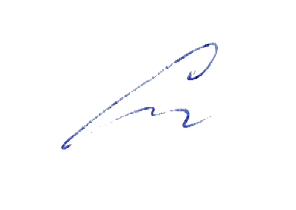 Сластихина Н.П.______«30» августа 2019 г.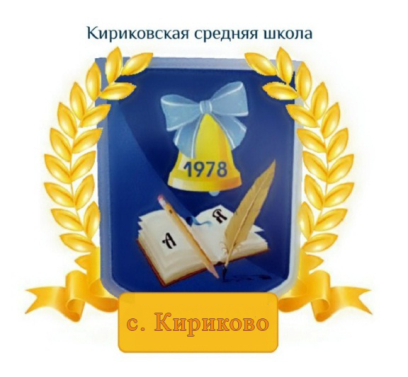 УТВЕРЖДАЮ:Директор муниципального бюджетного 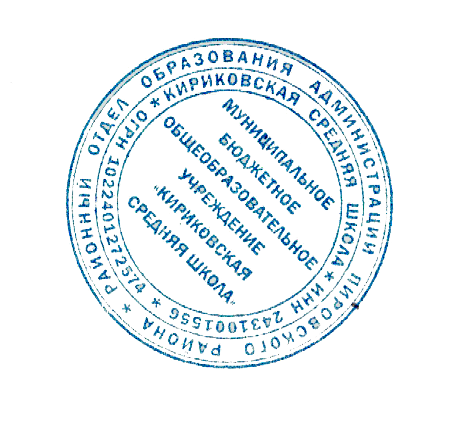 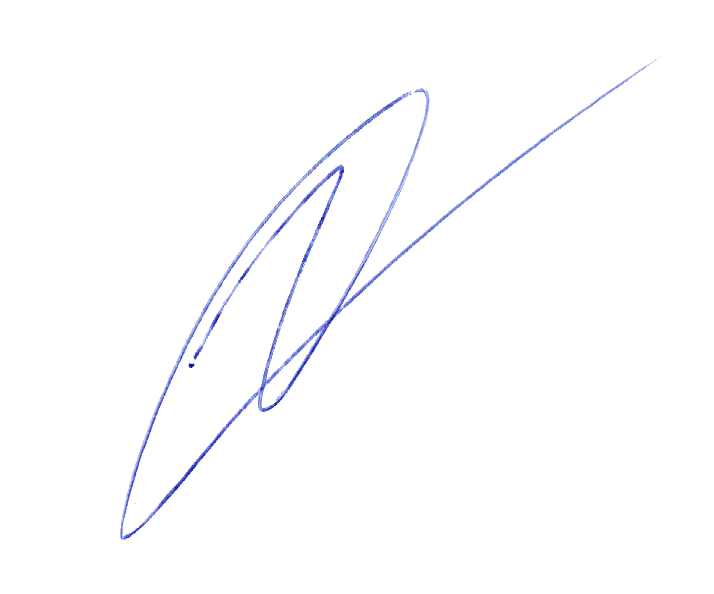 общеобразовательного учреждения «Кириковская средняя школа» Ивченко О.В. _______«30» августа 2019 г.№Раздел Количество часов1Истоки родного искусства82Древние города нашей земли73Каждый народ – художник114Искусство объединяет народы8№ п\пРаздел, тема урокаКол-во часовДата проведенияИстоки родного искусства Истоки родного искусства Истоки родного искусства Истоки родного искусства 1Пейзаж родной земли.13.092Пейзаж родной земли.110.093Деревня - деревянный мир117.094Деревня - деревянный мир124.095Красота человека.11.106Красота человека.18.107Народные праздники (обобщение темы)115.108Народные праздники (обобщение темы)122.10Древние города нашей земли - 7 ч.Древние города нашей земли - 7 ч.Древние города нашей земли - 7 ч.Древние города нашей земли - 7 ч.9Родной угол.15.1110Древние соборы112.1111Города Русской земли119.1112Древнерусские воины – защитники126.1113Новгород, Псков, Владимир, Суздаль, Москва.13.1214Узорочье теремов110.1215Пир в теремных палатах (обобщение темы).117.12Каждый народ – художник - 11ч.Каждый народ – художник - 11ч.Каждый народ – художник - 11ч.Каждый народ – художник - 11ч.16Страна  восходящего солнца. Образ художественной культуры Японии124.1217Страна  восходящего солнца. Образ художественной культуры Японии114.0118Страна  восходящего солнца. Образ художественной культуры Японии121.0119/Народы гор и  степей128.0120Народы гор и  степей14.0221Города в пустыне.111.0222Древняя Эллада.118.0223Древняя Эллада.125.0224Европейские города Средневековья13.0325Европейские города Средневековья110.0326Многообразие художественных культур в мире (обобщение темы).117.03Искусство объединяет народы - 8 ч.Искусство объединяет народы - 8 ч.Искусство объединяет народы - 8 ч.Искусство объединяет народы - 8 ч.27Материнство.131.0328Материнство.17.0429Мудрость старости114.0430Сопереживание.121.0431Герои – защитники.128.0432Герои – защитники.112.0533Юность и надежды.119.0534Искусство народов мира (обобщение темы)126.05